EWANGELIADla Dzieci06.06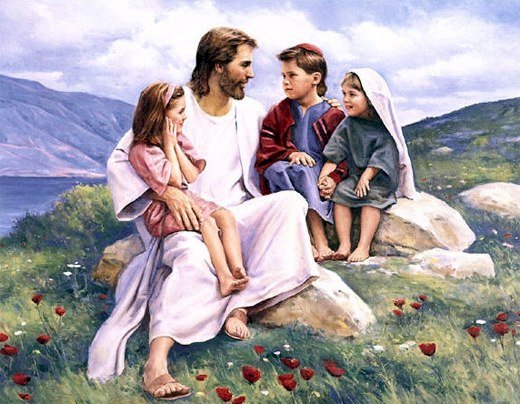 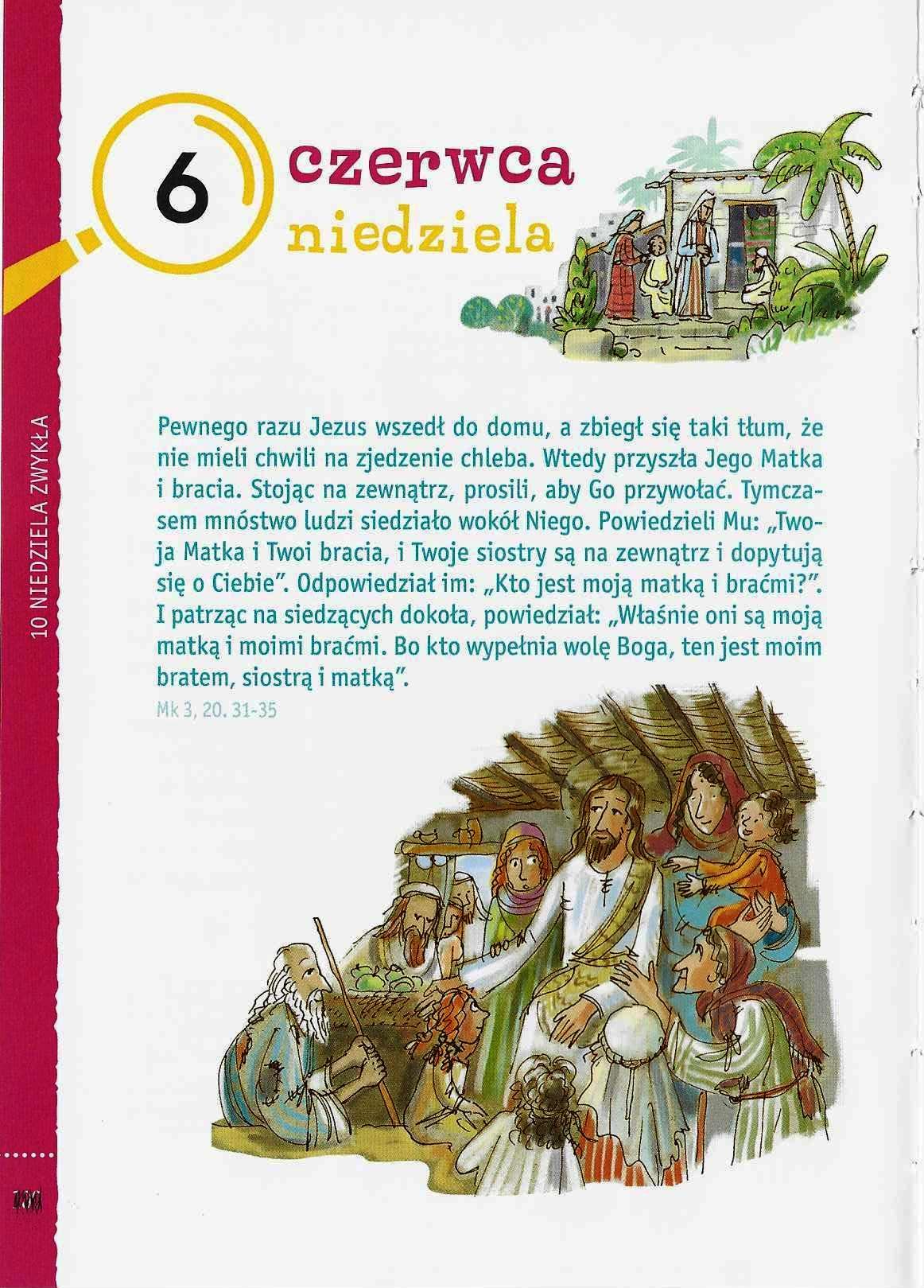 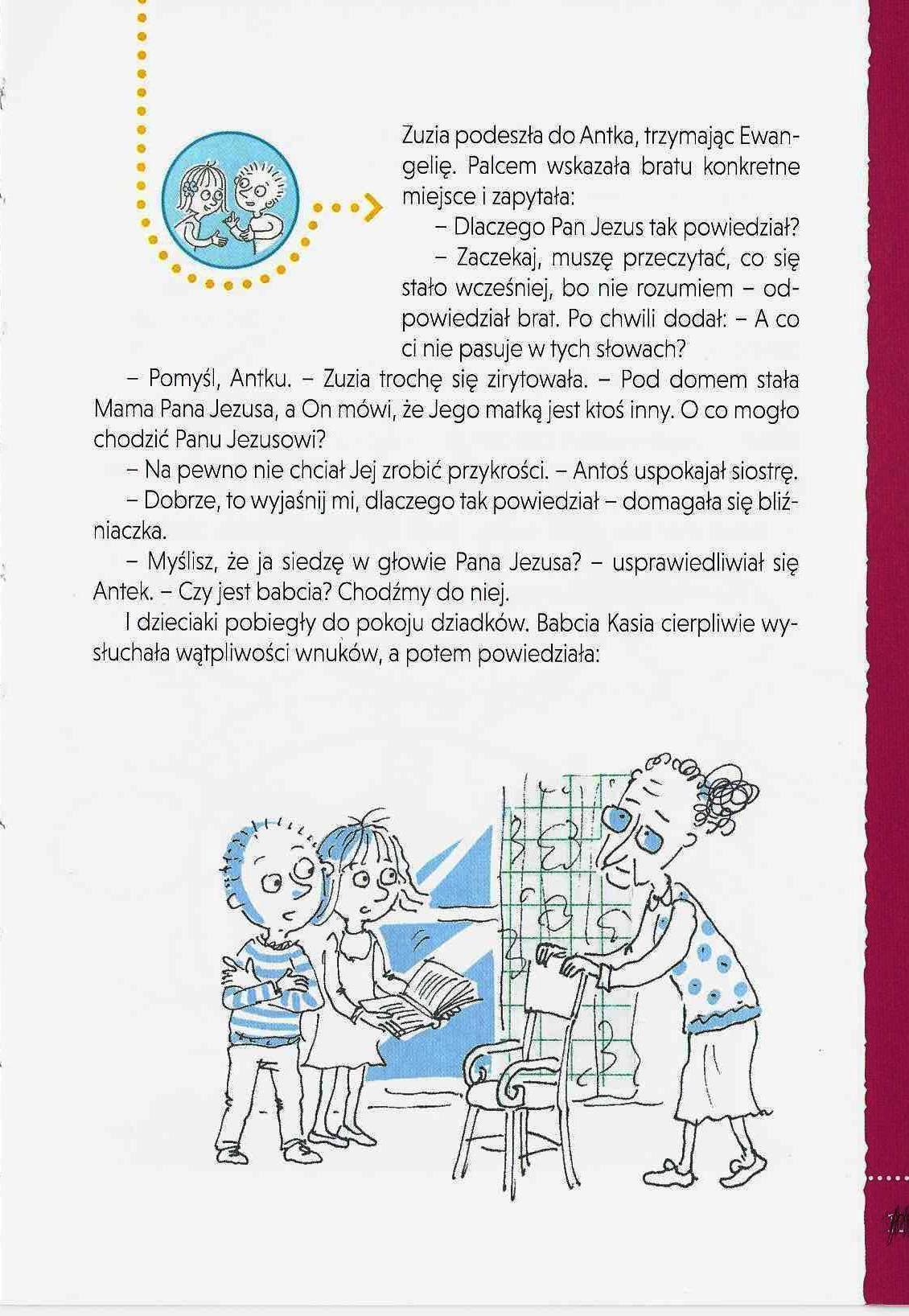 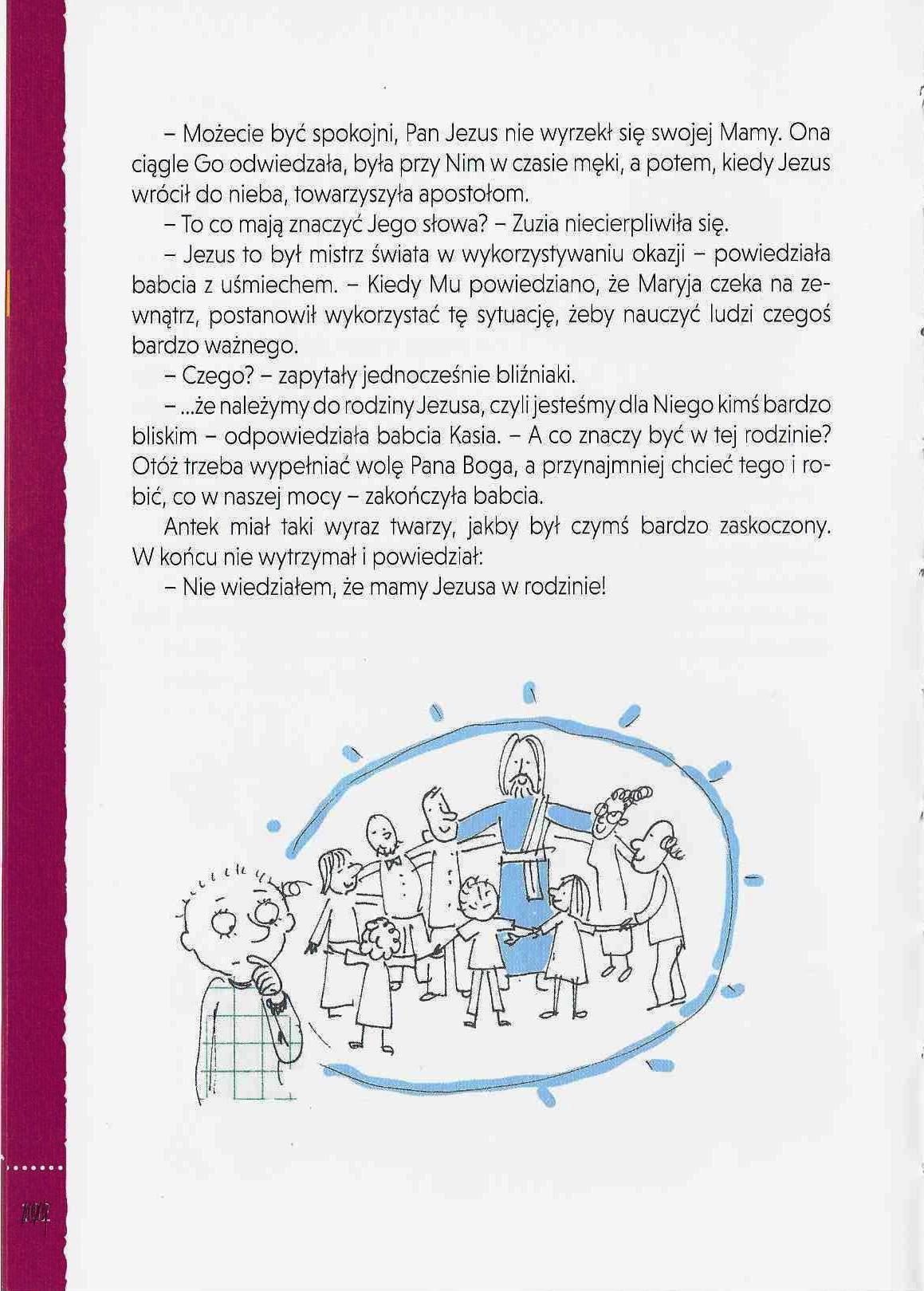 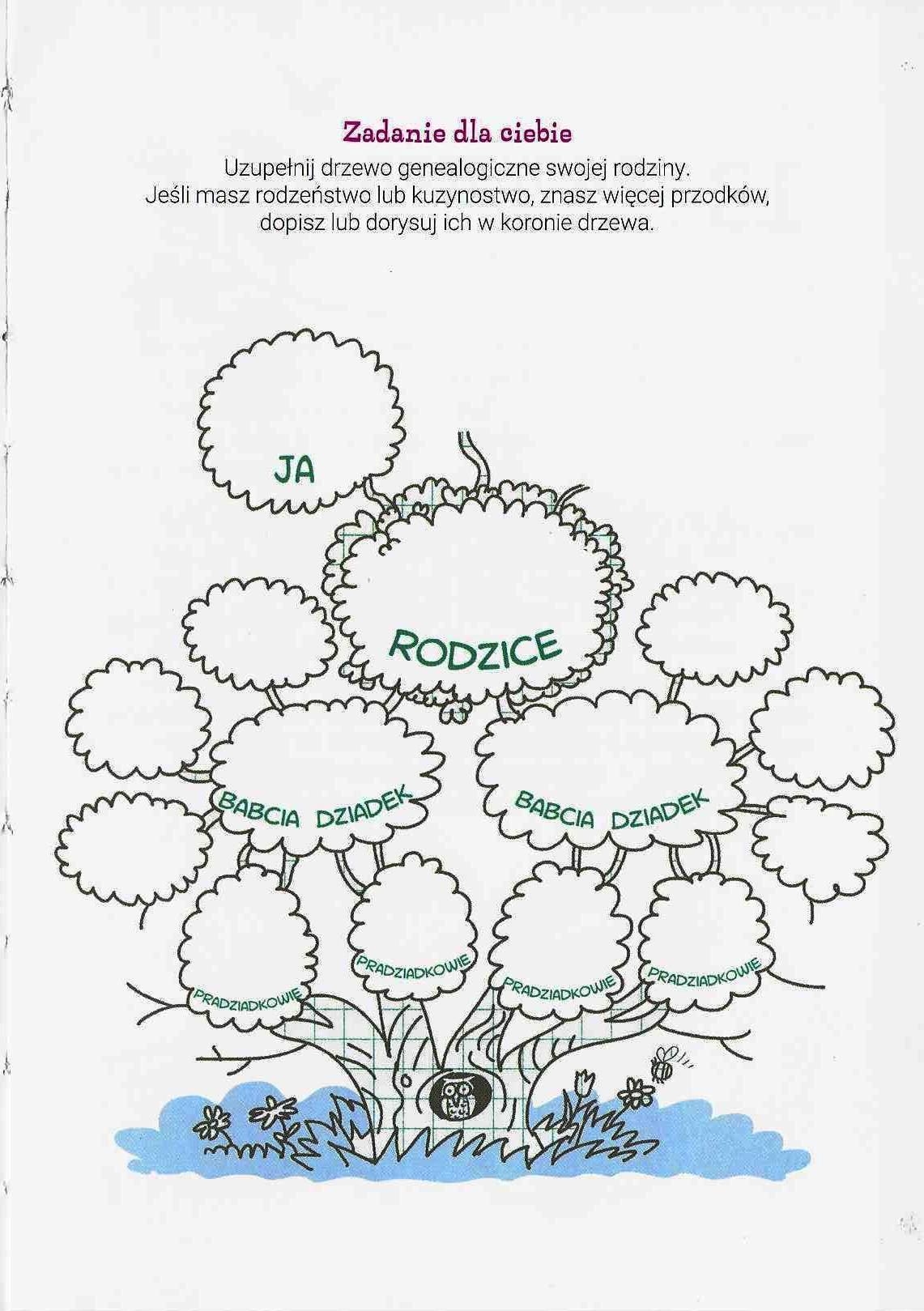 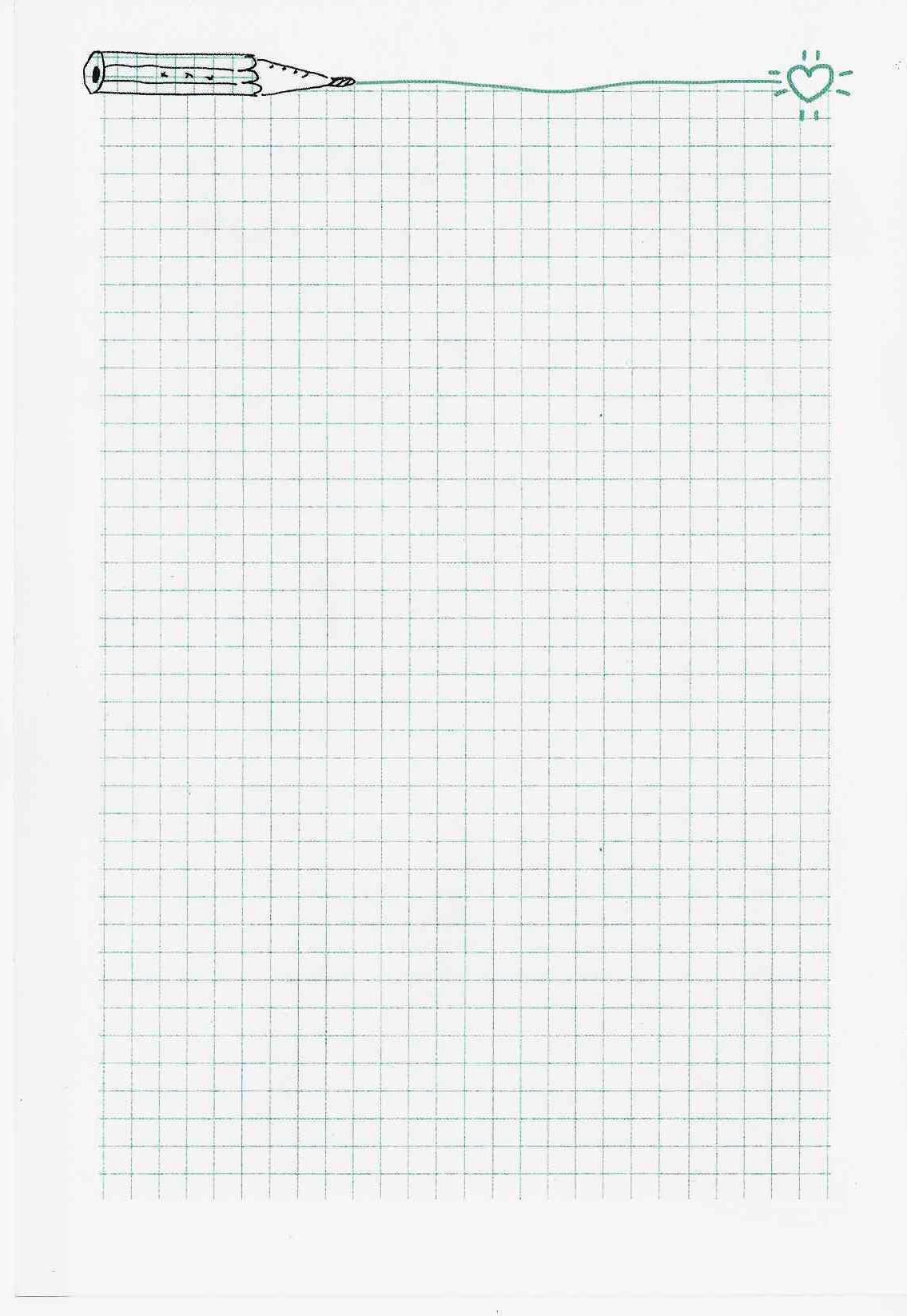 